Р Е Ш Е Н И Е№ ___                                                                                                     « __»  ________  2023 г.Четвертый созывО внесении изменений в Устав Октябрьского сельского поселения Моркинского муниципального района Республики Марий ЭлВ соответствии с Федеральным законом от 6 октября 2003 г. 
№ 131-ФЗ «Об общих принципах организации местного самоуправления в Российской Федерации», Собрание депутатов Октябрьского сельского поселения РЕШИЛО:1. Внести в Устав Октябрьского сельского поселения Моркинского муниципального района Республики Марий Эл, утвержденный решением Собрания депутатов муниципального образования «Октябрьское сельское поселение» от 16 августа 2019 г. № 172    (в редакции решений Собрания депутатов Октябрьского сельского поселения от 21.02.2020г.№ 26; от 10.12.2020 № 55,  от 15.09.2021 г.№ 86  , от 23.06.2023 №  167), следующие изменения:1.1.в абзаце 2 части 6 статьи 7 слова «организуется Избирательной комиссией Октябрьского сельского поселения» заменить словами «организуется избирательной комиссией, организующей подготовку и проведение выборов в органы местного самоуправления, местного референдума»;1.2.в части 5 статьи 8 после слов «Законом Республики Марий Эл от 2 декабря 2008 г. № 70-З «О выборах в органы местного самоуправления в Республике Марий Эл» дополнить словами «(далее – Закон Республики Марий Эл № 70-З)»;1.3.в статье 9: -в части 5 слова «в Избирательную комиссию Октябрьского сельского поселения» заменить словами «в избирательную комиссию, организующую подготовку и проведение выборов в органы местного самоуправления, местного референдума»;в части 8 слова «Избирательной комиссией Октябрьского сельского поселения» заменить словами «избирательной комиссией, организующей подготовку и проведение выборов в органы местного самоуправления, местного референдума», слова «Избирательной комиссии Октябрьского  сельского поселения» заменить словами «избирательной комиссии, организующей подготовку и проведение выборов в органы местного самоуправления, местного референдума»; 1.4. часть 5 статьи 13 дополнить абзацем   вторым следующего содержания:«Для размещения материалов и информации, указанных в абзаце первом настоящей части, обеспечения возможности представления жителями  поселения своих замечаний и предложений по проекту  нормативно правового акта, а также для участия жителей  поселения в публичных слушаниях с соблюдением требований об обязательном использовании для таких целей официального сайта может использоваться федеральная государственная информационная система "Единый портал государственных и муниципальных услуг (функций)", порядок использования которой для целей настоящей статьи устанавливается постановлением Правительства Российской Федерации от 3 февраля 2022 г. №101 «Об утверждении Правил использования федеральной государственной информационной системы «Единый портал государственных и муниципальных услуг (функций)» в целях организации и проведения публичных слушаний.».1.5. статью 34 изложить в следующей редакции:«Статья 34. Избирательная комиссия, организующая подготовку и проведение выборов в органы местного самоуправления, местного референдума1. Территориальная избирательная комиссия организует подготовку и проведение выборов в органы местного самоуправления, местного референдума в соответствии с Федеральным законом № 67-ФЗ, Законом Республики Марий Эл № 70-З, Законом Республики Марий Эл № 71-З и решением Центральной избирательной комиссии Республики Марий Эл.Территориальная комиссия при организации подготовки                          и проведения выборов в органы местного самоуправления, местного референдума осуществляет полномочия, предусмотренные Федеральным законом №67-ФЗ.2. По решению Центральной избирательной комиссии Республики Марий Эл полномочия избирательной комиссии, организующей подготовку и проведение выборов в органы местного самоуправления, местного референдума, могут возлагаться на участковую комиссию, действующую в границах этого муниципального образования.В случае исполнения полномочий избирательной комиссии, организующей подготовку и проведение выборов в органы местного самоуправления, местного референдума участковая избирательная комиссия осуществляет полномочия территориальной избирательной комиссии, предусмотренные Федеральным законом №67-ФЗ, Законом Республики Марий Эл №70-З, Законом Республики Марий Эл №71-З.»;1.6.в части 2 статьи 41 слова «избирательной комиссии поселения,» исключить.2.Поручить Главе Октябрьского сельского поселения направить настоящее решение на государственную регистрацию в Управление Министерства юстиции Российской Федерации по Республике Марий Эл.3. Настоящее решение подлежит официальному обнародованию после его государственной регистрации и вступает в силу после его обнародования.Глава Октябрьского сельского поселения                                                               Т.В.ГавриловаЯл шотан  Октябрьский илемындепутат–влакын Погынжо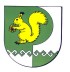 Собрание депутатов    Октябрьского сельского поселения №    от _____2023 ПРОЕКТ